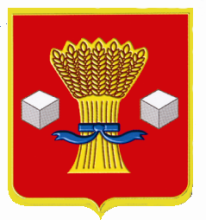 АдминистрацияСветлоярского муниципального района Волгоградской области                 ПОСТАНОВЛЕНИЕот 17.03.2017               № 576  О внесении изменений в постановление администрации Светлоярского муниципального района от 22.01.2016 № 76 «Об утверждении муниципальнойпрограммы «Развитие жилищно-коммунального хозяйства Светлоярского городского поселения на 2016-2018 годы»На основании решения Думы Светлоярского городского поселения от 22.12.2015  № 19/52 «О бюджете Светлоярского городского поселения на 2016 год и плановый период 2017 и 2018 годов» (в ред. от 24.02.2016 № 21/58,  от 31.03.2016 № 22/63, от 29.04.2016  № 23/65, от 10.06.2016 № 24/68, от 29.09.2016  № 26/72, от 29.11.2016 №28/80) и утверждённых объемов бюджетных ассигнований на финансовое обеспечение реализации муниципальной программы «Развитие жилищно-коммунального хозяйства Светлоярского городского поселения на 2016-2018 годы», руководствуясь Уставом Светлоярского муниципального района  Волгоградской  области, Уставом Светлоярского городского поселения,п о с т а н о в л я ю:1.  Внести в постановление администрации Светлоярского муниципального района от 22.01.2016 № 76 «Об утверждении муниципальной программы «Развитие жилищно-коммунального хозяйства Светлоярского городского поселения на 2016-2018 годы» следующие изменения:1.1. пункт 12 паспорта муниципальной программы «Объемы и источники финансирования» изложить в новой редакции: 1.2. Раздел 4 «Ресурсное обеспечение Программы» изложить в новой редакции: «Муниципальная программа «Развитие жилищно-коммунального хозяйства Светлоярского городского поселения на 2016-2018 годы» финансируется за счет средств бюджета Светлоярского городского поселения в объеме 5 834,0 тыс. рублей. Объем средств может ежегодно уточняться в установленном порядке. Основным исполнителем муниципальной программы, отвечающим за распределение расходов является отдел архитектуры, строительства и ЖКХ администрации Светлоярского муниципального района Волгоградской области.1.3. Раздел 5. «Система программных мероприятий Программы» изложить в новой редакции:  1.4.   Раздел 6. «Технико-экономическое обоснование к Программе» изложить в новой редакции:2. Настоящее постановление вступает в силу со дня его подписания и распространяет действие на правоотношения, возникшие с 30.11.2016.3. Отделу по муниципальной службе, общим и кадровым вопросам  администрации Светлоярского муниципального района Волгоградской области (Е.В. Сороколетова) разместить настоящее постановление на официальном сайте администрации Светлоярского муниципального района в сети Интернет.4. Контроль исполнения настоящего постановления возложить на заместителя главы Светлоярского муниципального района Волгоградской области А.М. Горбунова.Глава муниципального района                                                              Б.Б. КоротковИсп. О.С. Дурманова12.Объёмы и источники финансированияФинансирование Программы планируется осуществлять за счет средств бюджета Светлоярского городского поселения.Общая сумма финансирования составит 5 834,0 тыс. рублей:2016 год – 4 151,6 тыс. руб.;2017 год – 1 232,4 тыс. руб.;2018 год – 450,0 руб.Источники финансированияОбъем финансирования (тыс. руб.)В том числе по годам, тыс. руб.В том числе по годам, тыс. руб.В том числе по годам, тыс. руб.Источники финансированияОбъем финансирования (тыс. руб.)201620172018Средства бюджета Светлоярского городского поселения Светлоярского муниципального района Волгоградской области5 834,04 151,61 232,4450,0№ п/пНаименование мероприятияСрок реализацииИсполнительИсточники финансированияИсточники финансированияИсточники финансирования№ п/пНаименование мероприятияСрок реализацииИсполнитель2016201720181Техническое обслуживание теплоэнергоустановок2018 годОтдел архитектуры, строительства и ЖКХ администрации Светлоярского муниципального района0,0  0,0450,02Техническое обслуживание водоразборных колонокПостоянно в течение 2016-2018гг.Отдел архитектуры, строительства и ЖКХ администрации Светлоярского муниципального района463,60,00,03Прием сточных поверхностных вод в ливневую канализацию2016 годОтдел архитектуры, строительства и ЖКХ администрации Светлоярского муниципального района1006,54Устройство водопровода технической воды по улице Спортивной Светлоярского городского поселения2016 годОтдел архитектуры, строительства и ЖКХ администрации Светлоярского муниципального района2551,55Мероприятия по проектированию газопроводных сетей по улице Советской, улице Набережной Светлоярского городского поселения2016 годОтдел архитектуры, строительства и ЖКХ администрации Светлоярского муниципального района130,06Строительство газопровода по улице Советской, улице Набережной  Светлоярского городского поселения2017 годОтдел архитектуры, строительства и ЖКХ администрации Светлоярского муниципального 1045,717Строительство газопровода по улице Кооперативной Светлоярского городского поселения2017 годОтдел архитектуры, строительства и ЖКХ администрации Светлоярского муниципального 186,71ИТОГОИТОГОИТОГОИТОГО4 151,61 232,4450,0№ п/пМероприятие201620162017201720182018№ п/пМероприятиевсего  (тыс. руб.)расчет (тыс. руб.)всего  (тыс. руб.)расчет (тыс. руб.)всего  (тыс. руб.)расчет (тыс. руб.)1Техническое обслуживание теплоэнергоустановок;0,00,0450,02шт.*225 тыс.руб=450 тыс.руб.метод сопоставимых рыночных2Техническое обслуживание водоразборных колонок463,664шт.* 7,243 тыс.  руб=463,6 тыс.руб.метод сопоставимых рыночных цен3Прием сточных поверхностных вод в ливневую канализацию1006,5Метеорологический прогноз4Устройство водопровода технической воды по улице Спортивной Светлоярского городского поселения2551,5Метод сопоставимых рыночных цен5Мероприятия по проектированию газопроводных сетей по улице Советской, улице Набережной Светлоярского городского поселения130,0Метод сопоставимых рыночных цен6Строительство газопровода по улице Советской, улице Набережной  Светлоярского городского поселения1045,71Расчет цены произведен на основании локально-сметного расчета и проектной документации на выполнение объемов работ7Строительство газопровода по улице Кооперативной Светлоярского городского поселения186,71Расчет цены произведен на основании локально-сметного расчета и проектной документации на выполнение объемов работ